TC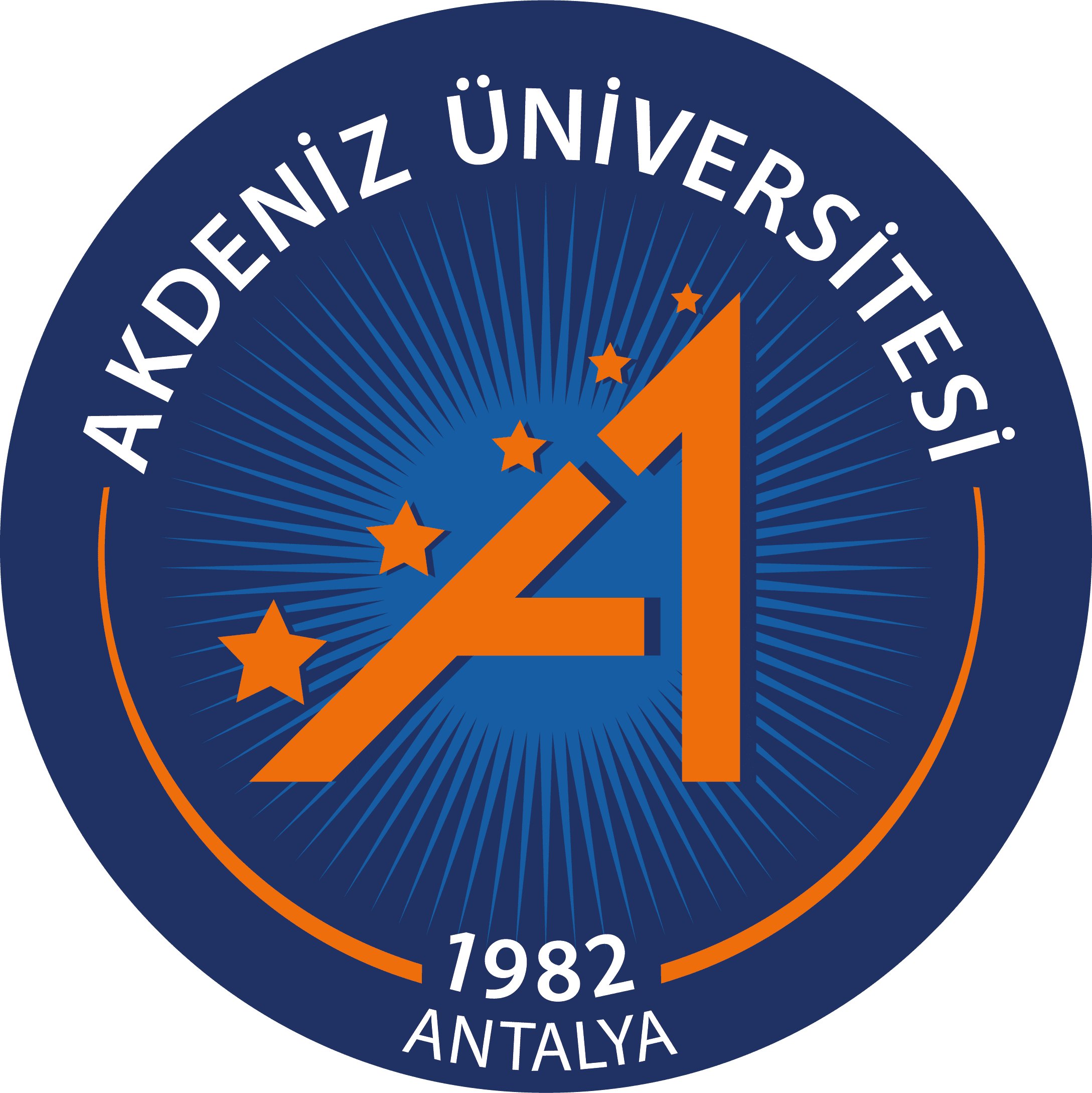 AKDENİZ ÜNİVERSİTESİ
GÜZEL SANATLAR ENSTİTÜSÜTCAKDENİZ ÜNİVERSİTESİ
GÜZEL SANATLAR ENSTİTÜSÜSNV 108  SANATTA YETERLİK MÜLAKAT SINAVI KESİNSONUÇ TUTANAĞI Anasanat Dalının AdıSınav TarihiSınav Yeri         Sınav Jürisi saat ………. de başlayan ve ……. de biten sınavın notlandırma belgelerinin bütünleşik hale getirilmesinden sonra oluşturulan ekteki …………  başlıklı değerlendirme tablosunu incelemiş, belirlenen notlandırma RAKAM  (YAZI) puan sonucunu  onaylayarak  paraflamış, kesin sonuç haline dönüştürerek  bu tutanakla imza altına almıştır.Ek:…….Jüri Başkanı………………….………………..                          ……………………..                          ………………………    